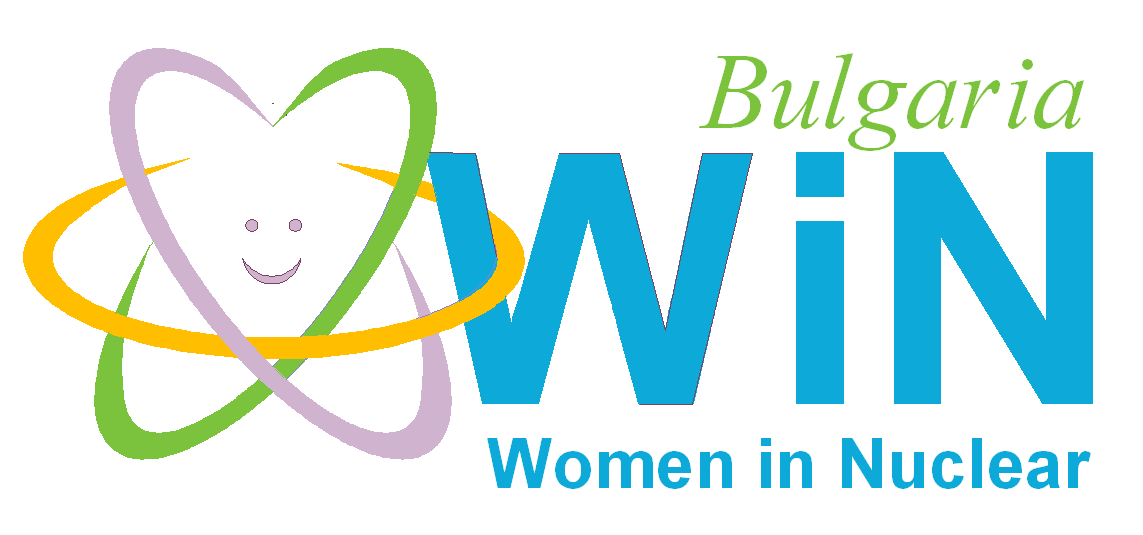 WiN WiN Chapter presidentRadka Atanasova IvanovaChapter board membersWiN  chapter board members are NPP Kozloduy,  State Enterprise for Radioactive Waste, Bulgarian company in nuclear energy, Spent Fuel Storage FacilityNumber of members155Chapter accepted by WiN Global1993   Nuclear power infrastructureNPP Kozloduy   4 units, WWER 440 MW - shutdown for decommissioning 2 units, WWER 1000 MW - in operation1 unit WWER 1000 MW  - in planning phase NPP Belene   2 units WWER1000 MW  - under construction; but the project was stopped                         Waste managementRepository for low & intermediate level waste 	-– 1 unit in operational phase,-State Enterprise for Radioactive Waste at NPP Kozloduy.In planning phase– 1 unit -  "Radiana" at Kozloduy to build a national repository for low and intermediate level radioactive wasteRepository for high level waste -in operational phase  1unit 1 Storage building in Novi Han for RAW from medicinal and research applicationsNuclear medical applications  2 cyclotrons Waste management philosophyBuilding a facility for treatment and conditioning of solid RAW with a high volume reduction factor at KozloduyNPP;In planning phase - "Radiana" site at Kozloduy, for the building of a national repository for low and intermediate level radioactive waste Research Research Reactor 1 unit (2 MW) in reconstruction as a Cyclotron Physics Laboratory in INRNE. Post-FukushimaNo change in public perception of nuclear Main activities of the Bulgarian WiN chapter are:Mentoring and Training – work with young generationsPublic acceptanceParticipating in nuclear conferences Social activities